Dear Homework Helpers,Building a bank of known sight and high-frequency words is one step toward becoming a fluent reader.  This year our class will use an organized tool to help motivate your child – a rainbow with a pot of gold.  Attached please find the first set of rainbow words for your child to learn.The 121 required kindergarten words have been broken down into 8 lists – each the color of the rainbow and gold.  (Red, orange, yellow, green, blue, purple, white and gold)With each set of words mastered, your child will attach a colored streamer to a cloud with his/her name, progressing to the next color set of words and eventually to the pot of gold.  Some students are reading the words from all lists and will be asked to spell these words to earn the colored streamer.  We will learn the words one set at a time beginning with red list.  (Some children have already mastered the red list and have moved on to the orange list of words.) I will send home a list for you to use with each set.  You may cut these apart and use them as flashcards or games, or refer to them as a list.  Please practice these words for 5 to 10 minutes every day.  Look for games to upload from my webpage on our district’s website, or find many different games on a Google search.  Students will be tested on a set of words periodically.  If your child masters the list quickly, please let me know and I will test them and send home the next set of words for him or her to work on. Thank you for your partnership this year.  Together we can help your child become a fluent reader, build a rainbow and go for the gold!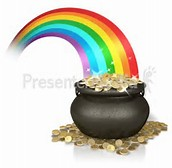 